РЕШЕНИЕО внесении изменений в перечень наказов избирателей Петропавловск-Камчатского городского округа на 2021 год, поступивших депутатам Городской Думы Петропавловск-Камчатского городского округа, утвержденный решением Городской Думы Петропавловск-Камчатского городского округа 
от 24.06.2020 № 694-рЗаслушав информацию заместителя председателя Городской Думы Петропавловск-Камчатского городского округа – председателя Комитета 
по местному самоуправлению и социальной политике Воровского А.В., 
в соответствии с Решением Городской Думы Петропавловск-Камчатского городского округа от 26.06.2013 № 90-нд «О порядке регулирования отношений, связанных с формированием, финансовым обеспечением наказов избирателей в Петропавловск-Камчатском городском округе и контролем за их выполнением» Городская Дума Петропавловск-Камчатского городского округаРЕШИЛА:1. Внести в пункт 2 перечня наказов избирателей Петропавловск-Камчатского городского округа на 2021 год, поступивших депутатам Городской Думы Петропавловск-Камчатского городского округа, утвержденного решением Городской Думы Петропавловск-Камчатского городского округа от 24.06.2020 № 694-р (далее - перечень), следующие изменения:1) в подпункте 2.7 цифру «300 000» заменить цифрой «200 000»;2) дополнить подпунктом 2.14 следующего содержания: 2. Направить настоящее решение исполняющему полномочия Главы Петропавловск-Камчатского городского округа для учета внесенных в перечень изменений в бюджете Петропавловск-Камчатского городского округа на 2021 год и плановый период 2022-2023 годов.3. Направить настоящее решение в газету «Град Петра и Павла» 
для опубликования и разместить на официальном сайте Городской Думы Петропавловск-Камчатского городского округа в информационно-телекоммуникационной сети «Интернет».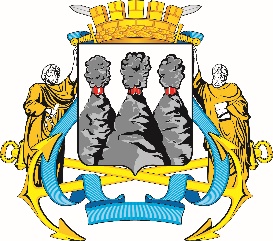 ГОРОДСКАЯ ДУМАПЕТРОПАВЛОВСК-КАМЧАТСКОГО ГОРОДСКОГО ОКРУГАот 23.06.2021 № 977-р39-я сессияг.Петропавловск-Камчатский«2.14.Оплата расходов муниципального автономного общеобразовательного учреждения «Средняя школа № 42» на организацию мероприятий по поддержке и поощрению победителей и призеров муниципальных, региональных и всероссийских спортивных мероприятий100 000Управление образования».Председатель Городской Думы  Петропавловск-Камчатского городского округаГ.В. Монахова